ขั้นตอนการทำสัญญาคุณสมบัติผู้ค้ำประกัน	1. ต้องเป็นบิดา หรือมารดา ถ้าไม่มีบิดาและมารดา  ต้องให้พี่หรือน้องร่วมบิดาหรือมารดาของผู้ทำสัญญา               เป็นผู้ค้ำประกัน ผู้ค้ำประกันไม่ต้องแสดงหลักทรัพย์	2. ถ้าไม่มีบุคคลตามข้อ 1 ให้บุคคลอื่นเป็นผู้ค้ำประกัน โดยแสดงหลักทรัพย์ก็ได้ เว้นแต่ในกรณีที่ไม่สามารถแสดง                หลักทรัพย์ได้ จะพิจารณาความสามารถในการใช้หนี้จากฐานะและรายได้แทนการแสดงหลักทรัพย์	3. ถ้าไม่มีบุคคลตามข้อ 1 และ ข้อ 2 ทางคณะฯ จะตั้งคณะกรรมการเพื่อตรวจสอบข้อเท็จจริง  หากผลการ                ตรวจสอบปรากฏว่า ผู้ทำสัญญาไม่มีบุคคลตาม ข้อ 1 และ ข้อ 2 จริง ให้ทำสัญญาได้ โดยไม่ต้องมีผู้ค้ำประกัน	4. การไปปฏิบัติงานในองค์การระหว่างประเทศ จะให้ข้าราชการ หรือบุคคลภายนอกที่เชื่อถือได้เป็นผู้ค้ำประกันก็ได้                 หากเป็นข้าราชการ ไม่ต้องแสดงหลักทรัพย์ แต่ถ้าเป็นบุคคลภายนอกต้องแสดงหลักทรัพย์ เว้นแต่ไม่สามารถ                แสดงหลักทรัพย์ได้ จะพิจารณา ความสามารถในการชำระหนี้จากฐานะและรายได้แทนการแสดงหลักทรัพย์เอกสารประกอบการทำสัญญา	1. สำเนาบัตรประจำตัว		จำนวน	3 ชุด	2. สำเนาทะเบียนบ้าน		จำนวน	3 ชุด	3. สำเนาทะเบียนสมรส (กรณีสมรส)	จำนวน	3 ชุด	4. สำเนาทะเบียนหย่า (กรณีหย่าร่าง)	จำนวน	3 ชุด	   (จะต้องแนบเอกสารข้อ 1 - 4 ทั้งผู้ลา, ผู้ค้ำประกัน และคู่สมรสของทั้ง 2 ฝ่าย)	5. อากรแสตมป์ ดวงละ 5 บาท จำนวน 6 ดวง และดวงละ 1 บาท อย่างละ 3 ดวง              (ซื้อที่สรรพากรจังหวัดตรงข้ามวิทยาลัยอาชีวศึกษาขอนแก่น หรือที่ทำการไปรษณีย์ มหาวิทยาลัยขอนแก่น คอมเพล็ก)การเซ็นชื่อในสัญญา	จะต้องเซ็นชื่อต่อหน้าเจ้าหน้าที่ของหน่วยการเจ้าหน้าที่ที่ได้รับมอบหมายเพื่อเป็นพยาน-----------------------------------------------------------------------------------------------------------------------
วิธีรับรองสำเนาถูกต้องตัวอย่างอากรสแตมป์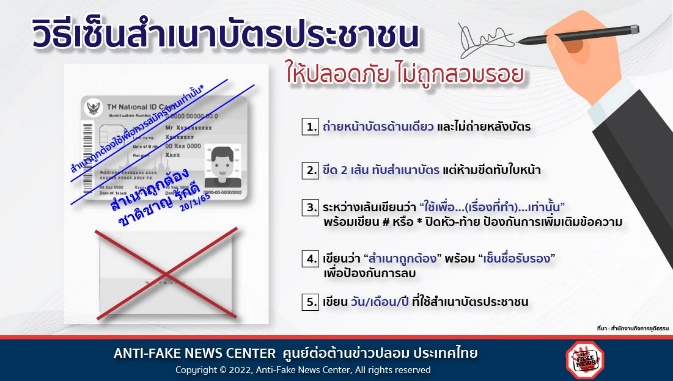 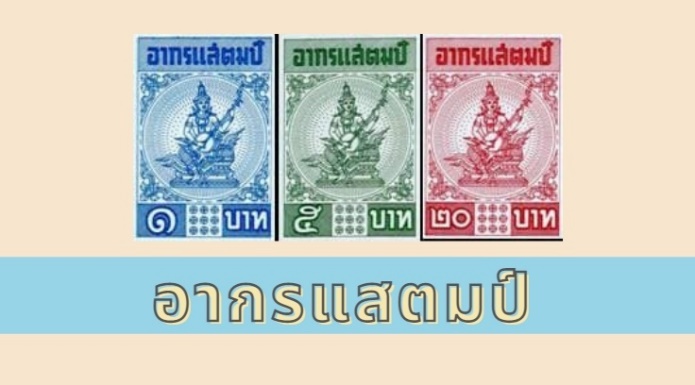 